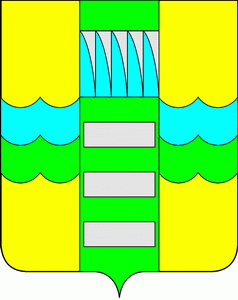 О поощренииНа основании положения «О Почетной грамоте Главы муниципального образования г.Саяногорск», утвержденного постановлением Администрации города Саяногорска от 21.02.2011 №248, протокола заседания комиссии по награждению Почетной грамотой Главы муниципального образования город Саяногорск от 24.11.2020 №34, руководствуясь статьей 30 Устава муниципального образования город Саяногорск, утвержденного решением Саяногорского городского Совета депутатов от 31.05.2005 №35,П О С Т А Н О В Л Я Ю:За личные профессиональные усилия, творческий подход в решении сложных вопросов, обеспечивающих высокие показатели работы и в связи         с празднованием 45-летия со дня образования Городского отдела образования г.  Саяногорска награждаются:- Исакова Ирина Александровна – помощник руководителя Городского отдела образования г.  Саяногорска;- Лой Нина Анатольевна – педагог–психолог службы сопровождения замещающих семей отдела опеки и попечительства Городского отдела образования г.  Саяногорска;- Немцева Олеся Васильевна – старший экономист Городского отдела образования г.  Саяногорска;- Симакова Людмила Владимировна – ведущий специалист отдела опеки и попечительства Городского отдела образования г.  Саяногорска;- Слинкина Оксана Владимировна – ведущий специалист Городского отдела образования г.  Саяногорска;- Храмкова Людмила Валерьевна – главный бухгалтер Городского отдела образования г.  Саяногорска;- Чернышкова Ирина Анатольевна – ведущий специалист (юрисконсульт) Городского отдела образования г.  Саяногорска.Отделу по взаимодействию со СМИ и связям с общественностью Администрации муниципального образования город Саяногорск опубликовать настоящее постановление в городской газете «Саянские ведомости» и разместить на официальном сайте муниципального образования город Саяногорск в информационно – телекоммуникационной сети «Интернет».Настоящее постановление вступает в силу со дня его издания.Контроль над исполнением настоящего постановления возложить на заместителя Главы муниципального образования г. Саяногорск по социальным вопросам.Глава муниципального образования город СаяногорскМ.А. Валов